     附件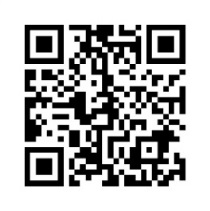   2019年生态环境公众科学活动备案表活动名称活动类型开放参观  讲解竞赛  展览   讲座  论坛  其他开放参观  讲解竞赛  展览   讲座  论坛  其他开放参观  讲解竞赛  展览   讲座  论坛  其他传播媒体微信公号  微博公号  抖音号  电视台  报纸  其他微信公号  微博公号  抖音号  电视台  报纸  其他微信公号  微博公号  抖音号  电视台  报纸  其他主办单位主管部门举办地点举办时间项目负责人联 系 人通信地址邮政编码联系电话传    真电子邮箱活动经费拟参加人数主要对象中小学生  大学生  城镇社区居民  农民  其他中小学生  大学生  城镇社区居民  农民  其他中小学生  大学生  城镇社区居民  农民  其他活动简介（主要活动内容、方式、参加人员、宣传方式）（主要活动内容、方式、参加人员、宣传方式）（主要活动内容、方式、参加人员、宣传方式）备注